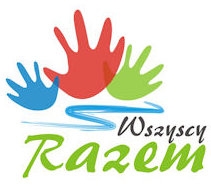 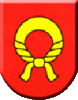 Karta zgłoszeniaNa Festiwal Kapel, Zespołów Ludowych, Kół Gospodyń Wiejskich 
i Stowarzyszeń Ziemi Przysuskiej w Odrzywole  w dniu 20.11.2016r.1.Nazwa wykonawcy/ w kategorii kapel i zespołów/……………………………………..…………………………………………………………………………………………………..……………………………………………………………………………………………….......2.Skład kapeli, zespołu…………………………………………………………………………..…………………………………………………………………………………………………………………………………………………………………………………………………….3.Krótka informacja o kapeli, zespole…………………………………………………………………………………………………………………………………………………………….………………………………………………………………………………………………….…………………………………………………………………………………………………4.Łączna ilość osób występujących…………………………………………………………….5. Informacja o programie/ tytuły utworów, czas trwania/……………………………………...…………………………………………………………………………………………………..………………………………………………………………………………………………….6. Adres i telefon do kontaktu………………………………………………………………….………………………………………………………………………………………………….                                                         …………………………………………….                                                                      /podpis zgłaszającego/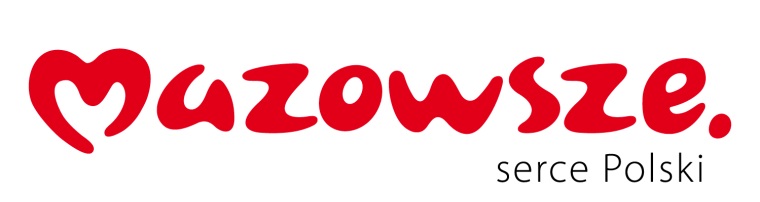 Przedsięwzięcie pt„ Kultywowanie tradycji ludowych regionu przysuskiego poprzez organizację Festiwalu Kapel, Zespołów, Śpiewaków Ludowych, Kół Gospodyń Wiejskich i Stowarzyszeń Ziemi Przysuskiej” współfinansowane jest ze środków Samorządu Województwa Mazowieckiego